                                                                                                                           Проєкт Ірина БАРАБУХ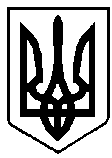 ВАРАСЬКА МІСЬКА РАДА          ВИКОНАВЧИЙ КОМІТЕТВАРАСЬКОЇ МІСЬКОЇ РАДИ Р І Ш Е Н Н Я07 жовтня 2021 року		      			                                   №354З метою забезпечення реалізації державної регуляторної політики органами місцевого самоврядування, відповідно до статей 7, 13 Закону України «Про засади державної регуляторної політики у сфері господарської діяльності», керуючись підпунктом 1, пункту б, статті 27 Закону України «Про місцеве самоврядування в Україні», виконавчий комітет Вараської міської радиВИРІШИВ:1. Затвердити план діяльності виконавчого комітету Вараської міської ради з підготовки проєктів регуляторних актів на 2022 рік (додається).2. План діяльності виконавчого комітету Вараської міської ради з підготовки проєктів регуляторних актів оприлюднити шляхом опублікування на офіційному вебсайті Вараської міської ради.3. Контроль за виконанням рішення покласти на заступника міського голови з питань діяльності виконавчих органів ради згідно розподілу функціональних обов’язків.Міський голова     					             Олександр МЕНЗУЛПро затвердження плану діяльності виконавчого комітету Вараської міської ради з підготовки проєктів регуляторних актів на 2022 рік